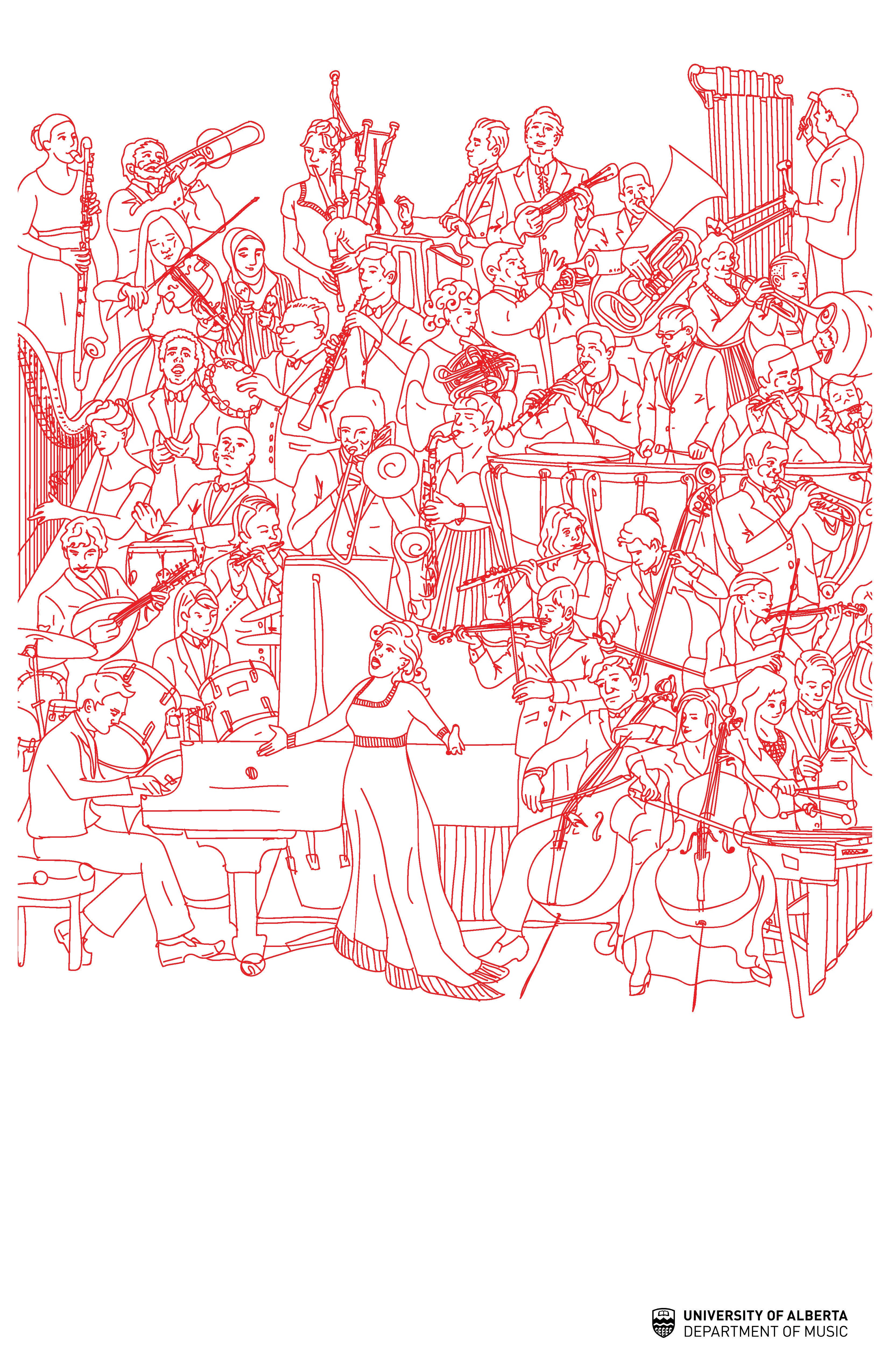 Insert Title HereVenue/Location	|	Time & DateOther information goes here